ISEAGE/ISELab Scavenger HuntModule 2 | Activity 1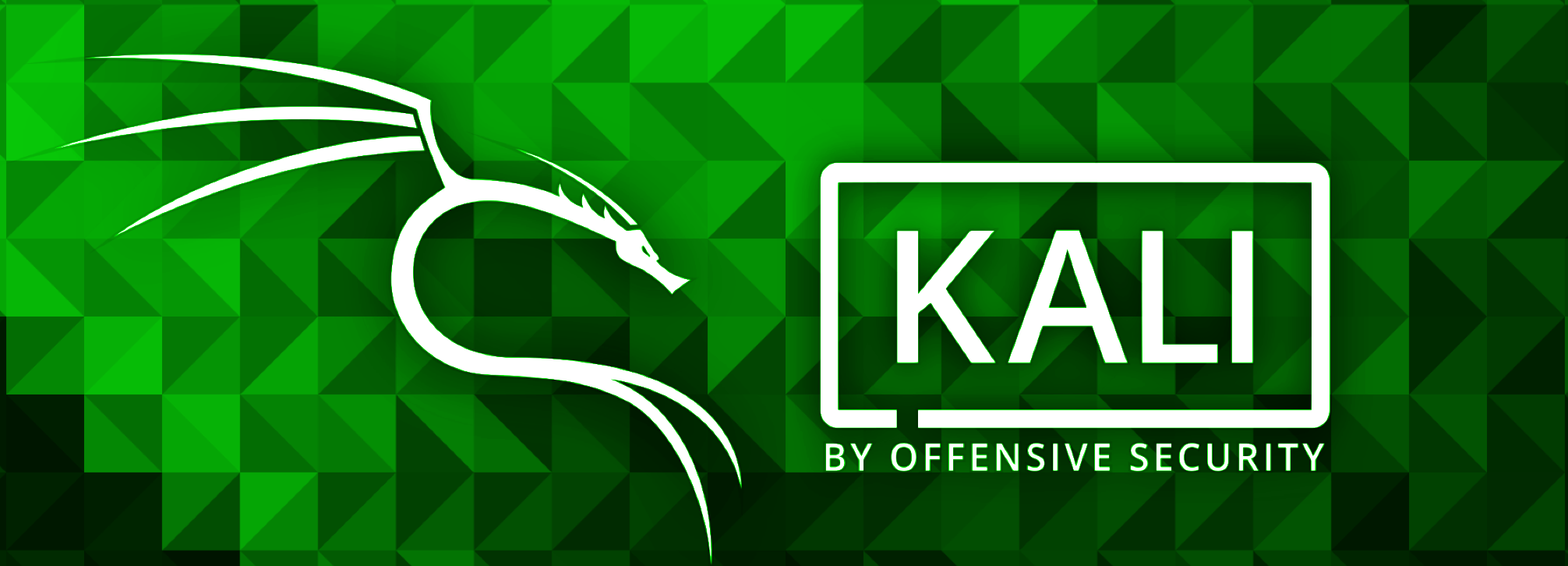 THE HUNT IS ON. . . Task #1: Hop on over to “iseage2.iseage.org”Click the blue “Launch VSPHERE Client (HTML5)” button.Task #2: Capture your school username and password from your teacher/club leader.	Username:____________   Password:______________Task #3: Use your credentials to log in to the virtual playground.Task #4: WooHoo! You have cracked into ISERink! Now it is time to search high and low around the Playground. Hint: You may need to use some dropdown arrows along the way. 	Answer the following questions by searching through the tabs. . .How much memory is free in the playground? ________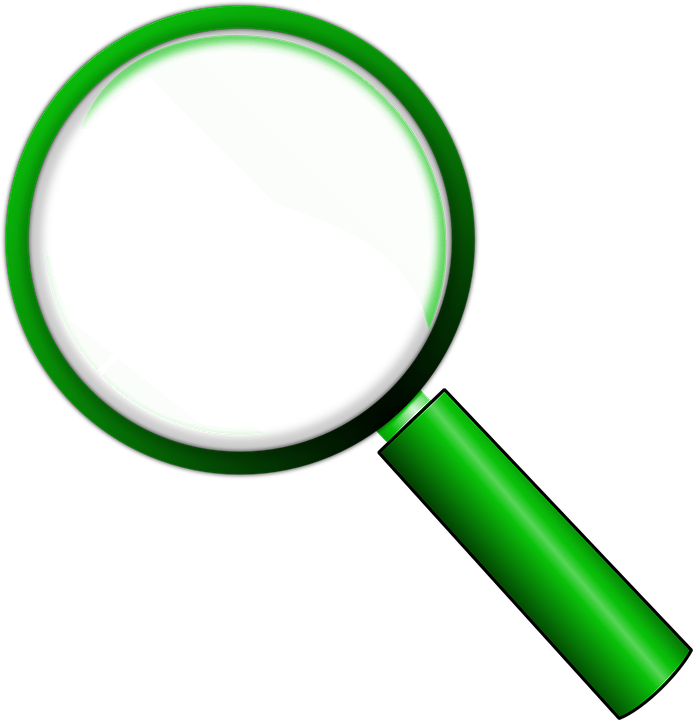 		What is the number of Total Processors? ___________		How many Tasks are there? _________________________		How many Virtual Machines are there? ______________Task #5: Continue on the same path to find your School. 		List at least two Alarm Definitions under the Configure tab. _______________________________________Task #6: Hey you! Here is something new! Find the Menu!	What are all the shortcuts provided to you?_________________________________________________________________	___________________________________________________________	___________________________________________________________	___________________________________________________________	___________________________________________________________Task #7: Do not stop here! You are almost there!	In the menu dropdown,list all the shortcut commands here.	Home       : ctrl + alt + home     ___________: _________________     ___________: _________________	___________: _________________	___________: ____________________________: _________________	___________: _________________	___________: _________________Task #8: Enough with the clues.  It is time to set you loose!  Use the remainder of the time exploring! :)